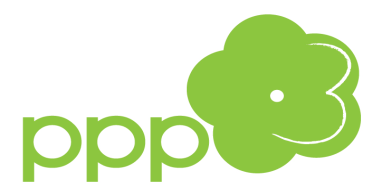 E – PORADY     _______________________________________________________________________________Poradnia uczestniczy w programie e-porad dla 6-latków koordynowanym przez Biuro Edukacji 
m. st. Warszawy, w ramach którego drogą mailową można uzyskać odpowiedź specjalisty na wszelkie pytania związane z rozwojem dziecka.Psychologiem udzielającym porad jest mgr Aleksandra Banasiewicz-Tenerowicz. Pytania prosimy kierować na adres: aleksandrabanasiewicz@eduwarszawa.pl 